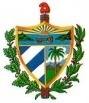 Ministerio de Finanzas y PreciosMinistraRESOLUCIÓN No.421/2012 (COPIA CORREGIDA)POR CUANTO: Mediante el Acuerdo No. 3944, de fecha 19 de marzo de 2001, del Comité Ejecutivo del Consejo de Ministros, fueron aprobados con carácter provisional, hasta tanto sea adoptada  la nueva legislación sobre la organización de la Administración Central del Estado, el objetivo y las funciones y atribuciones específicas de este Ministerio, entre las que se encuentran la de dirigir y controlar la labor de formación, fijación y modificación de precios y la de elaborar, notificar, ejecutar, controlar  y liquidar el Presupuesto del Estado; dictando cuantas normas y disposiciones fueran necesarias para ello.POR CUANTO: Las resoluciones nos. P-6, de fecha 6 de marzo de 2000, P-3, de fecha 23 de enero de 2001, P-13, de fecha 8 de mayo de 2003, P-36, de fecha 1ero de junio de 2006, P-73, de fecha 6 de septiembre de 2006, P-79, de fecha 9 de octubre del 2006, P-67, de fecha 20 de agosto de 2007 y la P-83, de fecha 11 de octubre de 2007, todas dictadas por el Viceministro que atendía el área de precios en este Organismo, establecen las tarifas en pesos cubanos (CUP) y pesos convertibles (CUC) para el cobro del servicio de provisión, abasto de agua y saneamientos.Ministerio de Finanzas y PreciosMinistraPOR CUANTO: El Instituto Nacional de Recursos Hidráulicos, ha presentado la modificación de las tarifas máximas en pesos cubanos (CUP) y pesos convertibles (CUC), para el cobro de los servicios de provisión y abasto de agua y servicios de saneamientos, que prestan las entidades del Instituto Nacional de Recursos Hidráulicos, al sector no residencial, con el objetivo de que en la actualización de éstas se cubran los costos de los servicios, lo cual este Organismo ha decidido aceptar, siendo necesario derogar las normas jurídicas referidas en el Por Cuanto precedente.POR TANTO: En ejercicio de las facultades que me están conferidas en el apartado Tercero, numeral Cuarto del Acuerdo No. 2817, de fecha 25 de noviembre de 1994, del Comité Ejecutivo del Consejo de Ministros,RESUELVOPRIMERO: Aprobar las tarifas en pesos cubanos (CUP) y pesos convertibles (CUC), para el cobro de los servicios de provisión, abasto de agua, y servicios de saneamientos, que prestan las entidades del Instituto Nacional de Recursos Hidráulicos al sector no residencial, las que se describen en los Anexos No 1 y No 2, que se adjuntan a la presente Resolución, que consta de ocho (8) y seis (6) páginas respectivamente y forman parte integrante de la presente Resolución.Ministerio de Finanzas y PreciosMinistraSEGUNDO: Se derogan las resoluciones nos. P-6, de fecha 6 de marzo de 2000, P-3, de fecha 23 de enero de 2001, P-13, de fecha 8 de mayo de 2003, P-36, de fecha 1ero de junio de 2006, P-73, de fecha 6 de septiembre de 2006, P-79, de fecha 9 de octubre de 2006, P-67, de fecha 20 de agosto de 2007 y la P-83, de fecha 11 de octubre de 2007, todas dictadas por el Viceministro que atendía el área de precios.TERCERO: La presente Resolución entra en vigor el 1ero de enero de 2013.DÉSE CUENTA de la presente Resolución al Ministro de Economía y Planificación y al Presidente del Instituto Nacional de Recursos Hidráulicos.COMUNÍQUESE a los directores provinciales de Finanzas y Precios de los consejos de la administración de las asambleas provinciales del Poder Popular y del municipio Especial Isla de la Juventud, al Director de Ingresos, y a los directores generales de Presupuesto y de Precios, todos de este Organismo.ARCHÍVESE el original en la Dirección Jurídica de este Ministerio.Dada en La Habana, a 1 días del mes de diciembre de 2012.Lina O. Pedraza Rodríguez MinistraMinisterio de Finanzas y PreciosMinistra                                                                                             Resolución No.421/2012                                                                                             Anexo No. 1                                                                                              Página 1 de 8TARIFAS EN PESOS CUBANOS (CUP) PARA EL SERVICIO TECNICO – PRODUCTIVO DE ABASTO DE AGUA, ALCANTARILLADO Y OTROS SERVICIOS AFINES QUE PRESTAN LAS ENTIDADES DE ACUEDUCTO Y ALCANTARILLADO.Ministerio de Finanzas y PreciosMinistra                                                                                             Resolución No.421/2012                                                                                             Anexo No. 1                                                                                              Página 2 de 8TARIFAS EN PESOS CUBANOS (CUP) PARA EL SERVICIO TECNICO – PRODUCTIVO DE ABASTO DE AGUA, ALCANTARILLADO Y OTROS SERVICIOS AFINES QUE PRESTAN LAS ENTIDADES DE ACUEDUCTO Y ALCANTARILLADO.Ministerio de Finanzas y PreciosMinistra                                                                                             Resolución No.421/2012                                                                                             Anexo No. 1                                                                                              Página 3 de 8TARIFAS EN PESOS CUBANOS (CUP) PARA EL SERVICIO TECNICO – PRODUCTIVO DE ABASTO DE AGUA, ALCANTARILLADO Y OTROS SERVICIOS AFINES QUE PRESTAN LAS ENTIDADES DE ACUEDUCTO Y ALCANTARILLADO.Ministerio de Finanzas y PreciosMinistra                                                                                             Resolución No.421/2012                                                                                             Anexo No. 1                                                                                              Página 4 de 8TARIFAS EN PESOS CUBANOS (CUP) PARA EL SERVICIO TECNICO – PRODUCTIVO DE ABASTO DE AGUA, ALCANTARILLADO Y OTROS SERVICIOS AFINES QUE PRESTAN LAS ENTIDADES DE ACUEDUCTO Y ALCANTARILLADO.Ministerio de Finanzas y PreciosMinistra                                                                                             Resolución No.421/2012                                                                                             Anexo No. 1                                                                                              Página 5 de 8TARIFAS EN PESOS CONVERTIBLES (CUC) PARA EL SERVICIO TECNICO – PRODUCTIVO DE ABASTO DE AGUA, ALCANTARILLADO Y OTROS SERVICIOS AFINES QUE PRESTAN LAS ENTIDADES DE ACUEDUCTO Y ALCANTARILLADO.Ministerio de Finanzas y PreciosMinistra                                                                                             Resolución No.421/2012                                                                                             Anexo No. 1                                                                                              Página 6 de 8TARIFAS EN PESOS CONVERTIBLES (CUC) PARA EL SERVICIO TECNICO – PRODUCTIVO DE ABASTO DE AGUA, ALCANTARILLADO Y OTROS SERVICIOS AFINES QUE PRESTAN LAS ENTIDADES DE ACUEDUCTO Y ALCANTARILLADO.Ministerio de Finanzas y PreciosMinistra                                                                                             Resolución No.421/2012                                                                                             Anexo No. 1                                                                                              Página 7 de 8TARIFAS EN PESOS CONVERTIBLES (CUC) PARA EL SERVICIO TECNICO – PRODUCTIVO DE ABASTO DE AGUA, ALCANTARILLADO Y OTROS SERVICIOS AFINES QUE PRESTAN LAS ENTIDADES DE ACUEDUCTO Y ALCANTARILLADO.Ministerio de Finanzas y PreciosMinistra                                                                                             Resolución No.421/2012                                                                                             Anexo No. 1                                                                                              Página 8 de 8TARIFAS EN PESOS CONVERTIBLES (CUC) PARA EL SERVICIO TECNICO – PRODUCTIVO DE ABASTO DE AGUA, ALCANTARILLADO Y OTROS SERVICIOS AFINES QUE PRESTAN LAS ENTIDADES DE ACUEDUCTO Y ALCANTARILLADO.Ministerio de Finanzas y PreciosMinistra                                                                                             Resolución No.421/2012                                                                                             Anexo No. 2                                                                                              Página 1 de 6TARIFAS EN PESOS CUBANOS (CUP) O PESOS CONVERTIBLES (CUC) PARA EL SERVICIO TÉCNICO-PRODUCTIVO DE ABASTO DE AGUA Y OTROS SERVICIOS AFINES QUE PRESTAN LAS EMPRESAS DE APROVECHAMIENTO HIDRÁULICO.Ministerio de Finanzas y PreciosMinistra                                                                                           Resolución No.421/12012                                                                                             Anexo No. 2                                                                                              Página 2 de 6TARIFAS EN PESOS CUBANOS (CUP) O PESOS CONVERTIBLES (CUC) PARA EL SERVICIO TÉCNICO-PRODUCTIVO DE ABASTO DE AGUA Y OTROS SERVICIOS AFINES QUE PRESTAN LAS EMPRESAS DE APROVECHAMIENTO HIDRÁULICO.Ministerio de Finanzas y PreciosMinistra                                                                                             Resolución No.421/2012                                                                                             Anexo No. 2                                                                                              Página 3 de 6TARIFAS EN PESOS CUBANOS (CUP) O PESOS CONVERTIBLES (CUC) PARA EL SERVICIO TÉCNICO-PRODUCTIVO DE ABASTO DE AGUA Y OTROS SERVICIOS AFINES QUE PRESTAN LAS EMPRESAS DE APROVECHAMIENTO HIDRÁULICO.Ministerio de Finanzas y PreciosMinistra                                                                                             Resolución No.421/2012                                                                                             Anexo No. 2                                                                                              Página 4 de 6TARIFAS EN PESOS CUBANOS (CUP) O PESOS CONVERTIBLES (CUC) PARA EL SERVICIO TÉCNICO-PRODUCTIVO DE ABASTO DE AGUA Y OTROS SERVICIOS AFINES QUE PRESTAN LAS EMPRESAS DE APROVECHAMIENTO HIDRÁULICO.Ministerio de Finanzas y PreciosMinistra                                                                                             Resolución No.421/2012                                                                                             Anexo No. 2                                                                                              Página 5 de 6TARIFAS EN PESOS CUBANOS (CUP) O PESOS CONVERTIBLES (CUC) PARA EL SERVICIO TÉCNICO-PRODUCTIVO DE ABASTO DE AGUA Y OTROS SERVICIOS AFINES QUE PRESTAN LAS EMPRESAS DE APROVECHAMIENTO HIDRÁULICO.Ministerio de Finanzas y PreciosMinistra                                                                                             Resolución No.421/2012                                                                                             Anexo No. 2                                                                                              Página 6 de 6TARIFAS EN PESOS CUBANOS (CUP) O PESOS CONVERTIBLES (CUC) PARA EL SERVICIO TÉCNICO-PRODUCTIVO DE ABASTO DE AGUA Y OTROS SERVICIOS AFINES QUE PRESTAN LAS EMPRESAS DE APROVECHAMIENTO HIDRÁULICO. No.SERVICIOSUMTarifa AGUAS  SUPERFICIALES PARA TODOS LOS USOS (EXCEPTO LAS TARIFAS DIFERENCIADAS)1.0AGUAS REGULADAS EN EMBALSES ADMINISTRADAS POR EL GEARH.Hasta la norma de consumo establecida.m³0.018Por encima de la norma de consumo establecida.m³0.0361.1Por garantizar la entrega hasta la cifra contratada y no consumida por incumplimiento de los planes de producción y/o servicios.m³0. 0132.0Agua superficial regulada operada por los usuarios.m³0.0009m³/año3.0AGUAS REGULADAS EN EMBALSES, INTERCONECTADOS POR SISTEMAS DE TRASVASES CON ESTACIONES DE BOMBEO ADMINISTRADOS POR EL GEARH.3.1Del total entregado el Volumen BombeadoHasta la norma de consumo establecida.m³0.032Por encima de la norma de consumo establecida.m³0.0643.2Del  total entregado el Volumen no BombeadoHasta la norma de consumo establecida.m³0.018Por encima de la norma de consumo establecida.m³0.0363.3Del Sistema Trasvase Matanzas-HabanaHasta la norma de consumo establecida.m³0.176Por encima de la norma de consumo establecida.m³0.3523.4Del Complejo Hidráulico Abreus CienfuegosHasta la norma de consumo establecida.m³0.065Por encima de la norma de consumo establecida.m³0.1314.0AGUAS  NO REGULADAS, DE RÍOS, ARROYOS Y LAGUNAS NATURALES.4.1Por gravedad, excepto abasto humanoHasta la norma de consumo establecida.m³0.005Por encima de la norma de consumo establecida.m³0.010 No.SERVICIOSUMTarifa 4.2Bombeada por el cliente, excepto abasto humano.Hasta la norma de consumo establecida.m³0.004Por encima de la norma de consumo establecida.m³0.0084.3Bombeada por la Empresa de Aprovechamiento HidráulicoHasta la norma de consumo establecida.m³0.010Por encima de la norma de consumo establecida.m³0.020AGUA SUBTERRÁNEA PARA TODOS LOS USOS (EXCEPTO LAS TARIFAS  DIFERENCIADAS)5.0Bombeada por el ClienteHasta la norma de consumo establecida.m³0.0025Por encima de la norma de consumo establecida.m³0.0056.0Bombeada por la EAHHasta la norma de consumo establecida.m³0.012Por encima de la norma de consumo establecida.m³0.024Aguas  Superficiales para todos los usos (tarifas diferenciadas)7.0AGUAS REGULADAS EN EMBALSES ADMINISTRADOS POR EL GEARH.7.1Para Abasto Humano.Hasta la norma de consumo establecida.m³0.005Por encima de la norma de consumo establecida.m³0.0107.2Para descontaminacionesHasta la norma de consumo establecida.m³0.25 No.SERVICIOSUMTarifa 7.0PARA LA INDUSTRIA DEL TURISMO  7.3.1Instalaciones HotelerasHasta la norma de consumo establecida.m³1.00  7.3.2Instalaciones de servicios, comerciales y otrasHasta la norma de consumo establecida.m³1.207.4Para la generación de Energía Eléctrica en régimen no subordinadoHasta la norma de consumo establecida.m³0.017Por encima de la norma de consumo establecida.m³0.0347.4Para lavado de suelos salinosHasta la norma de consumo establecida.m³   0.017.6Desembalsada para pescarHasta la norma de consumo establecida.m³0.0187.7Para la industria del níquel y otros mineralesHasta la norma de consumo establecida.m³   0.25Por encima de la norma de consumo establecida.m³   0.508.0AGUAS NO REGULADAS, EN RÍOS, ARROYOS O LAGUNAS NATURALES8.1Para Abasto HumanoHasta la norma de consumo establecida.m³ 0.0018Por encima de la norma de consumo establecida.m³0.0036 No.SERVICIOSUMTarifa  8.1.1Bombeada por el ClienteHasta la norma de consumo establecida.m³0.0004Por encima de la norma de consumo establecida.m³0.0008 8.1.2Bombeada por la EAHHasta la norma de consumo establecida.m³0.005Por encima de la norma de consumo establecida.m³0.0108.2Para la generación de Energía EléctricaHasta la norma de consumo establecida.m³0.0004Por encima de la norma de consumo establecida.m³0.00088.3Para la Industria Turística y servicios asociados 8.3.1Para instalaciones HotelerasHasta la norma de consumo establecida.m³0.10Por encima de la norma de consumo establecida.m³0.20 8.3.2Para Instalaciones comerciales, de servicios y otrasHasta la norma de consumo establecida.m³0.12Por encima de la norma de consumo establecida.m³0.248.4Para uso Industrial Productivos o de ServiciosHasta la norma de consumo establecida.m³0.10Por encima de la norma de consumo establecida.m³0.209.0AGUA SUBTERRÁNEA9.1Para abasto humano bombeada por el clienteHasta la norma de consumo establecida.m³0.0018Por encima de la norma de consumo establecida.m³0.0036 9.1.1Bombeada por la EAHHasta la norma de consumo establecida.m³0.005Por encima de la norma de consumo establecida.m³0.010 No.SERVICIOSUMTarifa 9.2Para todos los usos en la Cuenca Vento Almendares (excepto abasto humano)Hasta la norma de consumo establecida.m³0.30Por encima de la norma de consumo establecida.m³0.609.3Para la industria del Níquel y otros mineralesHasta la norma de consumo establecida.m³0.25Por encima de la norma de consumo establecida.m³0.509.4Para la industria del turismo y servicios asociados9.4.1Para las Instalaciones HotelerasHasta la norma de consumo establecida.m³1.009.4.2Para Instalaciones comerciales , de servicios y otrosHasta la norma de consumo establecida.m³1.209.5Instalaciones comerciales, de servicios y otros ubicados en los polos turísticos de Varadero, Cayo Guillermo, Cayo Coco, Cayo Santamaría, Norte de Holguín.Hasta la norma de consumo establecida.m³1.009.6Para uso Industrial u otros Procesos Productivos o de Servicios.Hasta la norma de consumo establecida.m³0.10Por encima de la norma de consumo establecida.0.20